《南京条约》教学设计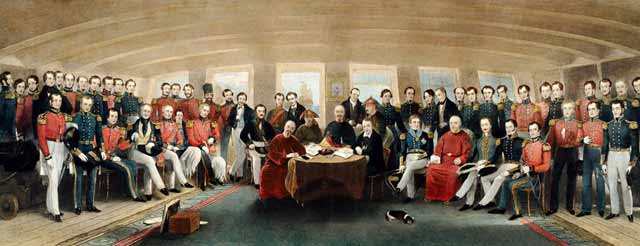              学校:西农大附中             学科:历史【教材依据】部编版义务教育课程标准实验教科书《中国历史》八年级上册第一单元“中国开始沦为半殖民地半封建社会”第1课“鸦片战争”第一部分知识点“南京条约”。一、设计思路1.教材分析：本课主要讲述，19世纪中期，率先完成工业革命的英国，成为资本主义头号强国。西方列强为了开拓海外市场和掠夺生产资料，把侵略扩张的矛头对准幅员辽阔的中国。1840年，英国发动鸦片战争，清政府被迫签订《南京条约》，中国开始沦为半殖民地半封建社会。2.学情分析：授课对象是初二学生。这一阶段，学生具备三个特点：一是处于历史学习的关键时期，也背负着一定的中考压力；二是学生有一定的历史知识基础，知识面较广；三是个性依旧突出，好奇心强、求知欲强。因此，在教学中以学生为主体，教师为主导，激发学生学习兴趣，鼓励学生积极参与，巧妙引导、充分肯定，增强学生学习自信，提高学生认知水平，培养学生正确三观。要抓住一个关键点：学生对新鲜的事物依然有着强烈的好奇心，尤其是男生对军事、战争有着比较浓厚的兴趣，从学生的兴趣点出发，激发学生的积极性，主动性，创造性。二、教学目标1.知识与能力知道中英《南京条约》的主要内容，认识《南京条约》对中国社会的影响，培养在理解的基础上进行知识概括的能力。2.过程与方法逐条讲解，对比中英两国的态度并设计“中英《南京条约》的主要内容和影响简表”，学习采用多种方式陈述历史问题的方法。3.情感态度价值观通过学习，认识英国发动战争是无耻的，非正义的。通过学习，认识落后的社会制度会阻碍社会发展，永不止步的变革才是社会发展的不竭动力。通过学习，培养适应社会变化、与时俱进、面向世界的人生态度。4.现代教学手段的应用：多媒体辅助教学三、教学重难点重点：中英《南京条约》的主要内容及危害。难点：对“半殖民地半封建社会”的理解。四、教学准备1.学生课前自主预习，查阅有关南京条约的相关图片和资料。2.教师节选视频、图片、进行整合，制作PPT课件作为辅助教学。五、教学方法1.启发式教学。通过积极引导学生阅读史料，并结合提问，启发学生思考总结。2.图文示意教学法。运用传递历史信息媒体组成图示，表达历史史实和历史概念。3.学习发现法。指导学生通过自己探索和学习，发现事物的起因和内部联系。4.讨论法。提出问题，学生讨论，交换意见，互相启发，培养创造性思维。六、教学过程[导入新课]：播放视频“鸦片战争”，鸦片战争的结果是中华民族近代历史上第一个不平等条约——中英《南京条约》。点明《南京条约》签订的背景事件即鸦片战争。(设计说明)19世纪中期，率先完成工业革命的英国，成为资本主义头号强国，并不断向外进行殖民主义扩张，掠夺殖民地随着资本主义经济的发展，英国迫切的要求打开中国的市场。而此时的中国，还沉浸在天朝上国的迷梦之中久久不能自拔，认为中国地大物博，无所不有，对外长期实行闭关锁国的政策，全然不知东西方的差距已非常悬殊。通过视频直观的让学生感受到战争所笼罩下的阴霾，激发学生对新课的向往以及对今天来之不易的美好生活的珍惜。[推进新课]：（一）介绍《南京条约》背景事件1842年中国因鸦片战争失败被迫与英方代表在南京签订的条约地位：是中国近代史上第一个丧权辱国的不平等条约过渡：回到1842年8月29日，教师简单描述签订条约时的概况。（设计说明：通过描述中方代表的神态及心理活动，调动学生对知识点的兴趣。）（二）中英《南京条约》的主要内容及危害1.割地——香港岛教师讲述：英方将其作为进一步侵略中国的工具，而中方却认为中国地大物博，香港小岛不过是弹丸之地，不以为然。（设计说明：通过对比中英双方的态度，激发学生对知识点的好奇，加强印象。）引导学生回答危害：①香港岛成为以后英国侵略中国的基地②中国的领土完整遭到破坏。2.赔款——2100万白银教师讲述：英方将其作为军费军队的战争补偿，中方愿意“花钱求和平”只愿息事宁人。（设计说明：通过对比中英双方的态度，激发学生对知识点的好奇，加强印象。）引导学生回答危害：清政府财政吃紧，加重了中国人民的负担，阶级矛盾进一步尖锐。3.开放：通商口岸教师讲述：开放广州、厦门、福州、宁波、上海五处通商口岸。英方打开中国东南门户，进一步便利了其资本主义经济的发展，而中方则认为从此以后，中英两国互通有无，和平共处，再无战事。提问：在利益和礼仪面前，在金钱和礼教面前，英方会如何选择？（设计说明：通过对比中英双方的态度，激发学生对知识点的好奇，加强印象。）引导学生回答危害：打开了东南沿海的门户，便利了资本主义倾销商品和掠夺原料。4.协定关税教师讲述：英商进出口货物缴纳的税款，中国须同英国商定。通过协定进出口货物的关税，英商将省去很多特别的负担和特殊的苛捐杂税，而中方政府完全不顾民意，片面的认为：“有了协定的关税，争执就可以免了……”最终使得英商获利，华商裹足不前。（设计说明：通过对比中英双方的态度，激发学生对知识点的好奇，加强印象。）引导学生回答危害：①便利了资本主义倾销商品和掠夺原料②中国开始丧失关税自主权。制表总结：（设计说明：通过上表的内容及危害，总结《南京条约》的影响。）（三）《南京条约》的影响教师解读教材的影响：中国的国家主权和领土完整遭到破坏，丧失了独立自主的地位。（主权不能独立自主——半殖民地）；古老中国开始被卷进直接资本主义的漩涡。（既保留封建主义，又发展资本主义——半封建）总结：中国开始沦为半殖民地半封建社会。教师讲述难点：1.所谓半殖民地：是相对于殖民地而言的。是指丧失了部分的而非全部的独立自主权。它是指一个国家形式上有自己政府，但是实际上在政治、经济等各方面都在一定程度上受到外国殖民主义的控制和奴役的社会形态。即主权不能完全自主。2.所谓半封建：也是相对于完全封建而言的。它是指形式上仍是封建统治和自然经济占主导地位，实际上社会状态已逐渐近代化，资本主义经济、政治、思想文化等因素在不断发展壮大。即既保存了封建主义，又发展了资本主义。（设计说明：半殖民地半封建社会知识点是难点也是重点，有别于封建社会，教师讲解，学生充分理解。）（四）《南京条约》的启示教师给出材料：清朝政府的腐败无能，不了解外部的世界和时代的变化，这时候的封建社会已经危机四伏。与此同时西方各国相继完成工业革命，迅速崛起，向西方学习的新思潮相继萌发学生谈启示：1.落后就要挨打。2.要善于学习和接收先进事物。3.重视科技与创新。4.铭记历史，为中华民族伟大复兴而奋斗。（设计说明：以史为鉴。）七、教学反思：《南京条约》带给中国人的应该不仅仅是痛苦的丧权辱国的回忆，而是要学会客观的、多元的看待历史的产物，学会以开放的眼光、谦虚的态度去顺应历史的潮流的重要性。项目主要内容危害割地割香港岛给英国①中国的领土完整遭到破坏②香港岛成为以后英国侵略中国的基地赔款赔款2100万银元中国人民的负担大大增加，阶级矛盾尖锐通商开放广州、厦门、福州、宁波、上海五处通商口岸打开了东南沿海的门户，便利了资本主义倾销商品和掠夺原料。关税英商进出口货物缴纳的税款，中国须同英国商定①便利了资本主义倾销商品和掠夺原料②中国开始丧失关税自主权。